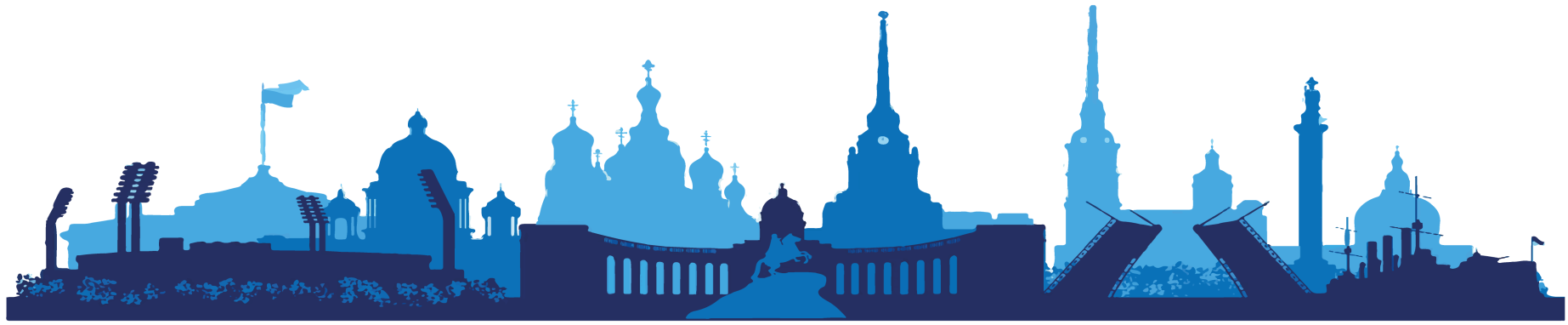 ООО ТК «СЕЛЕНА» оставляет за собой право изменять порядок и время проведения экскурсий, а так же замена их на равноценные!Туристам необходимо иметь с собой: паспорт/свидетельство о рождении, полис ОМССтоимость тура на 1 человека при размещении в 2-х местном стандартном номере «А Отель Фонтанка» 3* В период с 17.05. – 03.06.2024 – 18 600 руб.В период с 07.06 -01.07.2024 – 20 300 руб.В период с 05.07 – 02.09.2024 – 19 000 руб.В период с 06.09 – 30.09.2024 – 17 700 руб.Стоимость тура на 1 человека при размещении в 2-х местном стандартном номере «Москва» 4* - В период с 17.05. – 03.06.2024 – 29 000  руб.В период с 07.06 -01.07.2024 – 32 100 руб.В период с 05.07 – 02.09.2024 – 29 600  руб.В период с 06.09 – 30.09.2024 – 28 300 руб.1 день1 деньВы приезжаете в гостиницу самостоятельно.Трансфер до гостиницы предоставляется за дополнительную плату и бронируется заранееС 09:00 В холле гостиницы Вас встречает представитель фирмы. Он ответит на все интересующие Вас вопросы, выдаст уточненные программы тура и предложит дополнительные экскурсии, которые Вы можете приобрести по желанию.Важная информация:Туристы, проживающие в «Катарина Гранд Палас», «Азимут», «Москва», «Элкус» и «Апарт-отель Domina Pulkovo» отправляются на экскурсии от своего отеля.
Туристы, проживающие в «А Отель Фонтанка» подходят на встречу в гостиницу «Азимут» (рядом стоящий корпус).
Туристы, проживающие в «Апарт-отель Yard Residence» - на встречу и отправление на экскурсии туристы подходят в гостиницу «Москва» (3 минуты пешком).13:00Встреча с экскурсоводом в холле гостиницы.Автобусная обзорная экскурсия
Эта экскурсия – встреча с чарующей красотой парадного центра Северной столицы. Вы увидите знаменитые архитектурные ансамбли Сенатской и Исаакиевской площадей, которые предстанут перед Вами во всем своем сиянии и блеске. Вы побываете на Дворцовой площади – главной площади Санкт-Петербурга. Ее архитектурный ансамбль создавался на протяжение полутора столетий и окончательно сформировался в 30-е годы XIX века благодаря двум талантливым архитекторам - Карло Росси и Огюсту Монферрану.
Во время пешеходной прогулки по площади Вы узнаете историю создания Генерального штаба, Зимнего дворца и Александровской колонны.Экскурсия в Эрмитаж
Эрмитаж занимает совершенно особое место среди художественных музеев мира. Он начинался как личное собрание императрицы Екатерины II и долгое время оставался закрытым для широкой публики. В середине XIX века музей стал публичным. Сейчас его коллекции насчитывают более 3,5 миллионов экспонатов. Среди них шедевры Леонардо да Винчи, Рембрандта, полотна импрессионистов, античная скульптура, египетские древности, настоящая мумия и многое другое.Место окончания программы: гостиница
Продолжительность программы: ~ 6 часов2 день2 деньЗавтрак в гостинице.10:00 Отъезд от гостиницы на автобусе.Автобусная экскурсия в Петергоф «О чем поют фонтаны…»
Невозможно, приехав в город, построенный Петром I, не побывать в его любимом детище – блистательном Петергофе. Экскурсия познакомит Вас с одним из самых прославленных пригородов Санкт-Петербурга, который на протяжении двух столетий являлся загородной императорской резиденцией. Дорога, которая приведет Вас в Петергоф, до сих пор бережно хранит следы ушедших веков. Сохранившиеся памятники и усадьбы воссоздают атмосферу дачной жизни России конца XIX – начала XX века.Экскурсия по Парку фонтанов Петергофа
Петергоф – столица фонтанов, волшебный сад с дворцом, увенчанным стоящей на крыше золотой вазой. Его подножием служит Большой каскад – невероятная водная феерия с фонтанами и скульптурами. Струя самого знаменитого фонтана «Самсон» взметается на высоту семиэтажного дома. По пышности и богатству оформления Петергоф превзошел свой прототип – французский Версаль и стал самым ярким дворцовым ансамблем в Европе.Место окончания программы: гостиница. Продолжительность программы: ~7 часов3 день3 деньЗавтрак в гостинице.09:00Встреча с экскурсоводом в холле гостиницы.Автобусная экскурсия «Магия старинных кварталов»
История многих знаменитых династий России неразрывно связана с Санкт-Петербургом. Шереметевы и Строгановы, Шуваловы и Бестужевы, Воронцовы и Волконские, Трубецкие и Голицыны, Пушкины, Демидовы и многие другие не только внесли огромный вклад в развитие России, но и оставили многочисленные дворцы, храмы, памятники, которые и формируют исторический облик и ауру нашего города. Во время экскурсии Вы побываете в одном из самых роскошных дворцов Санкт-Петербурга – дворце князей Юсуповых на набережной реки Мойки.Экскурсия в Исаакиевский собор
Исаакиевский собор предстанет перед вами как уникальное произведение русского искусства середины XIX века. Вы увидите великолепные стенные росписи и картины на холсте, выполненные известными русским художниками и полюбуетесь мозаичными иконами, для создания которых использовали смальту более 12 000 цветов и оттенков. Вас поразит обилие различных пород камня (от гранита до малахита и бирюзы), которые пошли на отделку храма.Экскурсия в Юсуповский дворец
Юсуповский дворец – один из редких особняков, где уцелели не только парадные залы, но и личные покои хозяев. В облике дворца отразились как восточное происхождение владельцев, так и тонкий вкус, и неограниченные финансовые возможности. Вы пройдете по залам, в которых Юсуповы устраивали свои ежегодные балы, полюбуетесь удивительно уютным и роскошным домашним театром, на сцене которого выступали не только владельцы дворца, но и члены императорской семьи.Место окончания программы: Юсуповский дворец (ближайшая ст. метро «Сенная», «Садовая»)
Продолжительность программы: ~ 4,5 часа4 день4 деньЗавтрак в гостинице.
Освобождение номеров. Свои вещи Вы можете оставить в комнате багажа отеля или взять с собой в автобус.09:00Встреча с экскурсоводом в холле гостиницы.Автобусная экскурсия в Царское Село «Каприз изысканный Растрелли»
Проехав по старой Царскосельской дороге, Вы окажетесь в блистательной резиденции русских императоров – Царском Селе. В этом живописном месте российские государи жили в теплое время года, здесь устраивали официальные приемы, роскошные балы, увеселительные придворные мероприятия, принимали иностранных дипломатов. Здесь же за два столетия сложился один из красивейших загородных ансамблей Европы.Экскурсия в Екатерининский дворец с Янтарной комнатой
Это одно из тех мест, где все еще живет роскошный блистательный XVIII век. Именно в этом дворце находится знаменитая Янтарная комната, похищенная фашистами во время Великой Отечественной войны и воссозданная петербургскими реставраторами. Дворец окружен великолепным Екатерининским парком, который прекрасен в любое время года. В тенистых аллеях императорского парка и царственных анфиладах Екатерининского дворца Вы сможете ощутить себя изнеженной фрейлиной или галантным кавалером.Место окончания программы: Московский вокзал, ст. метро «пл. Восстания»
Продолжительность программы: ~ 6 часов (окончание ~ в 15-00).В стоимость тура включено:проживание в выбранной гостинице;питание (3 завтрака);экскурсионное обслуживание;входные билеты в объекты показа по программе; транспортные услуги;Оплачивается дополнительно:обеды и ужины (самостоятельно)доп. экскурсии (по желанию)встреча (или проводы) на вокзале или в аэропорту;доплата для иностранных туристов;проезд на общественном транспорте;услуги камеры хранения на вокзале.авиаперелет или ж/д переезд Краснодар – Санкт-Петербург – Краснодар (билеты можно приобрести в нашем офисе)